	`IntelliPEN – a digital pen &  DriveThe IntelliPen Receiver has a clip attached and a removable end which hides the USB attachmentThe IntelliPen Receiver has two  half moon shapes on the surfaceLeft half moon is ON / OFFRight half moon is PAUSEYou will notice three icons in between these half moonsReceiver Ø		This will light up when ONThis will blink when the receiver is being charged via the  port on your computerPen  ⁄		This will light up when RECORDING handwriting 		This will blink when pen battery is low		(Please inform  if battery is low)Receiver battery ▓This will blink when receiver battery is low.There will be 10minutes of handwriting time left before it shuts downStarting to WriteClip the receiver in the CENTRE of a blank page Make sure it is firmly in placeDo not have any objects in front of the receiverPress the Ø receiver button and wait until the Ø STOPS flashingStart using the IntelliPen to write your notesAs you write keep your fingers AWAY from crystal cone at the lowest part of pen.  The cone is the clear plastic around the nib of the penUse the PAUSE switch when not writing!  This will give you more writing timeAvoid writing on uneven surfaces!	Using the SoftwareWhat the software can do:Changes handwriting into textConverts document into PDF fileEdit and convert documentsSend as emailSave in various formatsNavigate through pagesSave onto memory stickConvert and Edit Handwritten notes into TEXTGo into computer and Open Pen and Ink Editor in ProgramsTake IntelliPen receiver and remove left hand corner coverInsert IntelliPen receiver into USB port on computerOpen File in Menu BarClick on OpenClick on My NotesChoose correct document.  It will end in .eli (file default)OpenYou will now see your written notes created by the IntelliPenChoose EDIT from drop down menu bar and clickChoose CONVERT TO TEXT from drop down menu bar and clickWait a few secondsYou will now see your notes are in typed textSave this document onto your memory stick.  File will default to .antIMPORTANT:  Delete your work from the IntelliPen device! Safely remove device from computerTurn Device OFFHow to load the IntelliPen PEN & INK softwareThe software is loaded onto the DSS laptops and also the stand alone DSS computers in the libraries If the software is not loaded you can ring the DSS or speak to a librarian.  You can load it yourselfTo BeginPut the MINI disk into the disk drive (no need to use larger disk)Go into ExplorerGo into D:driveDouble click on SETUP.EXE (this looks like a green sun icon)Follow prompts for Preparing To Install – the wizardThis will take a few minutes to start, please be patientClick on NEXT when askedAgree to all including LicenseTick Typical when given a choice and NextKeep following Wizard commands and agree to allIMPORTANT At this point (see image below) You need to Install Digital Pen & USB Flash Drive Software.  AND DOWNLOAD and Install Microsoft Tablet PC Recognizer 2005.  Click on the link.  You will be taken to internet site.  Click on DOWNLOAD. This will take a few minutes.  (please see next image)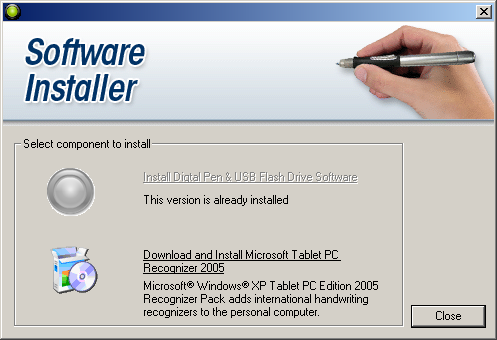 The next thing to happen is this screen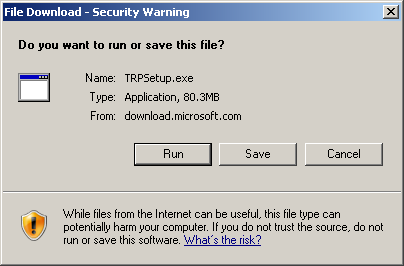 Click on Run and agree to all.You have now loaded the software onto your computer. Well done.All your handwritten notes can now be successfully changed into typed text.